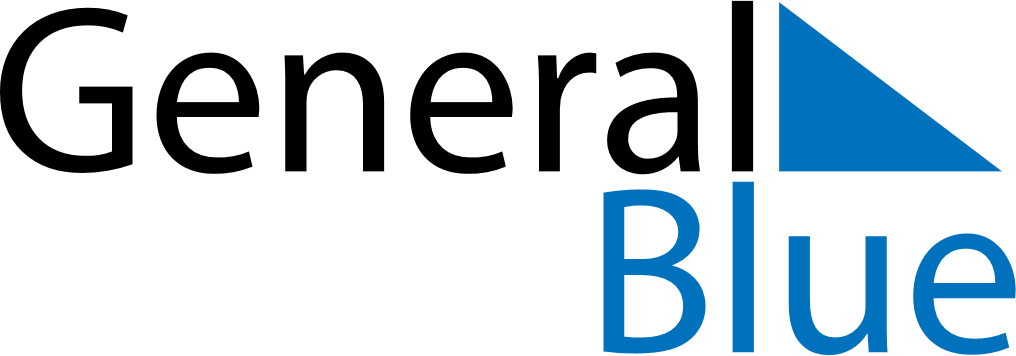 May 2030May 2030May 2030May 2030May 2030May 2030CameroonCameroonCameroonCameroonCameroonCameroonSundayMondayTuesdayWednesdayThursdayFridaySaturday1234Labour Day5678910111213141516171819202122232425National Day262728293031Ascension DayNOTES